24. – 28. 9. 2018Pondělí	přesnídávka	houska, cizrnová pom., čaj, koktejl, zelenina		(1,7)		polévka	se zeleným hráškem, krutony					(1,7,9)		oběd		zapečená treska se smetanou, brambor, dresing, čaj		(4,7)		svačina	skořicové lupínky, čaj, mléko, ovoce				(1,7)Úterý	přesnídávka	jogurt, rohlík, ,čaj, mléko, ovoce				(1,7)		polévka	špenátová							(1,7,9)		oběd		krůtí plátek na zelenině, rýže, čaj				 (1,7)		svačina	houska, máslo, čaj, mléko, zelenina				(1,7)	Středa	přesnídávka 	škvarková pom., lámankový chléb, b. káva, čaj, ovoce	(1,7) 		polévka	vývar se zeleninou a kapáním				(1,9)		oběd		čočka, kuřecí párek, okurka, džus				(1)		svačina	houska, lučina, čaj,  mléko, zelenina				(1,7)Čtvrtek	přesnídávka 	 veka, norská pom., čaj, kakao, zelenina			(1,2,7)		polévka	zeleninová s kuskusem					(1,9)		oběd		sýrová omáčka s kuřecím masem, těstoviny, čaj		(1,7)		svačina	kobliha s džemem, čaj, mléko, ovoce				(1,7)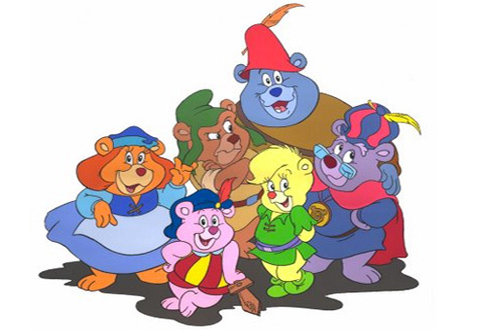 Pátek	přesnídávka			polévka			oběd				svačina	změna vyhrazena